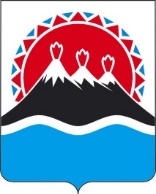 П О С Т А Н О В Л Е Н И ЕПРАВИТЕЛЬСТВАКАМЧАТСКОГО КРАЯг. Петропавловск-КамчатскийПРАВИТЕЛЬСТВО ПОСТАНОВЛЯЕТ:Внести в постановление Правительства Камчатского края от 04.05.2022 № 228-П «Об утверждении порядков предоставления субсидии на возмещение юридическим лицам и индивидуальным предпринимателям, осуществляющим производство хлеба, части транспортных расходов, связанных с доставкой муки» изменения согласно приложению к настоящему постановлению.Настоящее постановление вступает в силу с 1 декабря 2022 года.Приложение к постановлению Правительства Камчатского края 
от [Дата регистрации] № [Номер документа]Измененияв постановление Правительства Камчатского края от 04.05.2022 № 228-П «Об утверждении порядков предоставления субсидии на возмещение юридическим лицам и индивидуальным предпринимателям, осуществляющим производство хлеба, части транспортных расходов, связанных с доставкой муки»Часть 3 постановляющей части признать утратившей силу.В приложение 1 внести следующие изменения: В части 8 слова «на едином портале, а также при необходимости на странице Минсельхозпищепрома Камчатского края на официальном сайте исполнительных органов государственной власти Камчатского края в информационно-телекоммуникационной сети «Интернет» (https://www.kamgov.ru/minselhoz) заменить словами «на официальном сайте исполнительных органов Камчатского края (с размещением указателя страницы сайта на едином портале) на странице Минсельхозпищепрома Камчатского края в информационно-коммуникационной сети «Интернет» https://www.kamgov.ru/minselhoz в разделе «Текущая деятельность» (далее - официальный сайт)»;В пункте 9 части 9 слова «на едином портале, а также при необходимости на странице Минсельхозпищепрома Камчатского края на официальном сайте исполнительных органов государственной власти Камчатского края в информационно-телекоммуникационной сети «Интернет» (https://www.kamgov.ru/minselhoz)» заменить словами «на официальном сайте Минсельхозпищепрома Камчатского края»;Пункт 3 части 12 изложить в следующей редакции:«3) участник отбора не должен получать средства из краевого и (или) местного бюджета на основании иных нормативных правовых актов Камчатского края, а также муниципальных правовых актов на цели, установленные настоящим Порядком;»Часть 12 дополнить пунктом 7 следующего содержания: «7) участник отбора не должен находиться в реестре недобросовестных поставщиков (подрядчиков, исполнителей) в связи с отказом от исполнения заключенных государственных (муниципальных) контрактов о поставке товаров, выполнении работ, оказании услуг по причине введения политических или экономических санкций иностранными государствами, совершающими недружественные действия в отношении Российской Федерации, граждан Российской Федерации или российских юридических лиц, и (или) введением иностранными государствами, государственными объединениями и (или) союзами и (или) государственными (межгосударственными) учреждениями иностранных государств или государственных объединений и (или) союзов мер ограничительного характера. Условие, установленное в настоящем пункте, применяется при проведении отбора в 2022 году.»;Пункт 1 части 24 после слов «дисквалифицированных лиц» дополнить словами «, Реестра недобросовестных поставщиков»;В пункте 2 части 24 слова «государственной власти» заменить словами «и органах местного самоуправления»;В части 27 слова «на едином портале, а также при необходимости на странице Минсельхозпищепрома Камчатского края на официальном сайте исполнительных органов государственной власти Камчатского края в информационно-телекоммуникационной сети «Интернет» (https://www.kamgov.ru/minselhoz)» заменить словами «на официальном сайте Минсельхозпищепрома Камчатского края»;В части 30 слова «Российской Федерации, в порядке и сроки, установленные частью 42 настоящего Порядка» заменить словами «Камчатского края»;В пункте 1 части 39 после слова «предоставления» дополнить словами «в соответствии со статьями 268.1 и 269.2 Бюджетного кодекса Российской Федерации»;В пункте 4 части 39 слово «рабочего» заменить словом «календарного»;Пункт 1 части 42 после слова «направляет» дополнить словами «посредством электронной связи, почтовым отправлением или нарочным способом»;В пункте 4 части 42 слова «Минсельхозпищепромом Камчатского края и получателем субсидии и регистрации в установленном порядке органами Федерального казначейства» заменить словом «сторонами»;В части 44 слова «День регистрации Соглашения органами Федерального казначейства» заменить словами «День заключения Соглашения»;Часть 49 изложить в следующей редакции «Минсельхозпищепром Камчатского края осуществляет проверку соблюдения получателем субсидии порядка и условий предоставления субсидии, в том числе в части достижения результата предоставления субсидии, а орган государственного финансового контроля осуществляет проверку в соответствии со статьями 268.1 и 269.2 Бюджетного кодекса Российской Федерации.»;Дополнить частью 55 следующего содержания: «55. В случае возникновения обстоятельств, приводящих к невозможности достижения значений результатов предоставления субсидии, в целях достижения которых предоставляется субсидия, в сроки, определенные соглашением, Министерство, до которого в соответствии с бюджетным законодательством Российской Федерации как получателя бюджетных средств доведены в установленном порядке лимиты бюджетных обязательств на предоставление субсидий на соответствующий финансовый год, по согласованию с получателем субсидии вправе принять решение о внесении изменений в соглашение в части продления сроков достижения результатов предоставления субсидии (но не более чем на 24 месяца) без изменения размера субсидии. В случае невозможности достижения результата предоставления субсидии без изменения размера субсидии Министерство вправе принять решение об уменьшении значения результата предоставления субсидии.Условие, установленное в абзаце первом настоящей части, применяется к соглашениям, заключенным в 2022 году.».В приложении 4 к Порядку предоставления субсидии на возмещение юридическим лицам и индивидуальным предпринимателям, осуществляющим производство социально значимых видов хлеба, части транспортных расходов, связанных с доставкой муки для производства хлеба слова «Участник отбора» заменить на слова «Получатель субсидии».В приложении 5 к Порядку предоставления субсидии на возмещение юридическим лицам и индивидуальным предпринимателям, осуществляющим производство социально значимых видов хлеба, части транспортных расходов, связанных с доставкой муки для производства хлеба слова «предоставление за __ квартал» заменить словами «предоставление в  __ квартале».В приложение 6 к Порядку предоставления субсидии на возмещение юридическим лицам и индивидуальным предпринимателям, осуществляющим производство социально значимых видов хлеба, части транспортных расходов, связанных с доставкой муки для производства хлеба слова «Участник отбора» заменить словами «Получатель субсидии».В приложение 2 внести следующие изменения: В части 8 слова «на едином портале, а также при необходимости на странице Минсельхозпищепрома Камчатского края на официальном сайте исполнительных органов государственной власти Камчатского края в информационно-телекоммуникационной сети «Интернет» (https://www.kamgov.ru/minselhoz) заменить словами «на официальном сайте исполнительных органов Камчатского края (с размещением указателя страницы сайта на едином портале) на странице Минсельхозпищепрома Камчатского края в информационно-коммуникационной сети «Интернет» https://www.kamgov.ru/minselhoz в разделе «Текущая деятельность» (далее - официальный сайт)»;В пункте 9 части 9 слова «на едином портале, а также при необходимости на странице Минсельхозпищепрома Камчатского края на официальном сайте исполнительных органов государственной власти Камчатского края в информационно-телекоммуникационной сети «Интернет» (https://www.kamgov.ru/minselhoz)» заменить словами «на официальном сайте Минсельхозпищепрома Камчатского края»;Пункт 3 части 12 изложить в следующей редакции:«3) участник отбора не должен получать средства из краевого и (или) местного бюджета на основании иных нормативных правовых актов Камчатского края, а также муниципальных правовых актов на цели, установленные настоящим Порядком;»Часть 12 дополнить пунктом 7 следующего содержания: «7) участник отбора не должен находиться в реестре недобросовестных поставщиков (подрядчиков, исполнителей) в связи с отказом от исполнения заключенных государственных (муниципальных) контрактов о поставке товаров, выполнении работ, оказании услуг по причине введения политических или экономических санкций иностранными государствами, совершающими недружественные действия в отношении Российской Федерации, граждан Российской Федерации или российских юридических лиц, и (или) введением иностранными государствами, государственными объединениями и (или) союзами и (или) государственными (межгосударственными) учреждениями иностранных государств или государственных объединений и (или) союзов мер ограничительного характера. Условие, установленное в настоящем пункте, применяется при проведении отбора в 2022 году.»;Пункт 1 части 24 после слов «дисквалифицированных лиц» дополнить словами «, Реестра недобросовестных поставщиков»;В пункте 2 части 24 слова «государственной власти» заменить словами «и органах местного самоуправления»;В части 27 слова «на едином портале, а также при необходимости на странице Минсельхозпищепрома Камчатского края на официальном сайте исполнительных органов государственной власти Камчатского края в информационно-телекоммуникационной сети «Интернет» (https://www.kamgov.ru/minselhoz)» заменить словами «на официальном сайте Минсельхозпищепрома Камчатского края»;В части 30 слова «Российской Федерации, в порядке и сроки, установленные частью 43 настоящего Порядка» заменить словами «Камчатского края»;В пункте 1 части 40 после слова «предоставления» дополнить словами «в соответствии со статьями 268.1 и 269.2 Бюджетного кодекса Российской Федерации»;В пункте 4 части 40 слово «рабочего» заменить словом «календарного»;Пункт 1 части 43 после слова «направляет» дополнить словами «посредством электронной связи, почтовым отправлением или нарочным способом»;В пункте 4 части 43 слова «Минсельхозпищепромом Камчатского края и получателем субсидии и регистрации в установленном порядке органами Федерального казначейства» заменить словом «сторонами»;В части 45 слова «День регистрации Соглашения органами Федерального казначейства» заменить словами «День заключения Соглашения»;Часть 50 изложить в следующей редакции «Минсельхозпищепром Камчатского края осуществляет проверку соблюдения получателем субсидии порядка и условий предоставления субсидии, в том числе в части достижения результата предоставления субсидии, а орган государственного финансового контроля осуществляет проверку в соответствии со статьями 268.1 и 269.2 Бюджетного кодекса Российской Федерации.»;Дополнить частью 56 следующего содержания: «56. В случае возникновения обстоятельств, приводящих к невозможности достижения значений результатов предоставления субсидии, в целях достижения которых предоставляется субсидия, в сроки, определенные соглашением, Министерство, до которого в соответствии с бюджетным законодательством Российской Федерации как получателя бюджетных средств доведены в установленном порядке лимиты бюджетных обязательств на предоставление субсидий на соответствующий финансовый год, по согласованию с получателем субсидии вправе принять решение о внесении изменений в соглашение в части продления сроков достижения результатов предоставления субсидии (но не более чем на 24 месяца) без изменения размера субсидии. В случае невозможности достижения результата предоставления субсидии без изменения размера субсидии Министерство вправе принять решение об уменьшении значения результата предоставления субсидии.Условие, установленное в абзаце первом настоящей части, применяется к соглашениям, заключенным в 2022 году.».В приложении 4 к Порядку предоставления субсидии на возмещение юридическим лицам и индивидуальным предпринимателям, осуществляющим производство социально значимых видов хлеба в труднодоступных и отдаленных местностях Камчатского края, части транспортных расходов, связанных с доставкой муки для производства хлеба слова «Участник отбора» заменить на слова «Получатель субсидии».В приложении 5 к Порядку предоставления субсидии на возмещение юридическим лицам и индивидуальным предпринимателям, осуществляющим производство социально значимых видов хлеба в труднодоступных и отдаленных местностях Камчатского края, части транспортных расходов, связанных с доставкой муки для производства хлеба слова «предоставление за __ квартал» заменить словами «предоставление в  __ квартале».В приложение 6 к Порядку предоставления субсидии на возмещение юридическим лицам и индивидуальным предпринимателям, осуществляющим производство социально значимых видов хлеба в труднодоступных и отдаленных местностях Камчатского края, части транспортных расходов, связанных с доставкой муки для производства хлеба слова «Участник отбора» заменить словами «Получатель субсидии».[Дата регистрации]№[Номер документа]О внесении изменений в постановление Правительства Камчатского края от 04.05.2022 
№ 228-П «Об утверждении порядков предоставления субсидии на возмещение юридическим лицам и индивидуальным предпринимателям, осуществляющим производство хлеба, части транспортных расходов, связанных с доставкой муки»Председатель Правительства Камчатского края[горизонтальный штамп подписи 1]                Чекин Е.А	